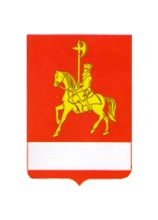 АДМИНИСТРАЦИЯ  КАРАТУЗСКОГО РАЙОНАПОСТАНОВЛЕНИЕ25.03.2020                                    с. Каратузское                                         №269-пОб участии в проведении Всероссийской диспансеризацииС целью сохранения здоровья населения и профилактики хронических неинфекционных заболеваний в Каратузском районе проводится диспансеризация взрослого населения в соответствии  с распоряжением Правительства Российской Федерации от 27.06.2019 №1391-р и распоряжением Правительства Красноярского края от 16.09.2019 № 686-р ПОСТАНОВЛЯЮ:1. Руководителям всех форм собственности на территории Каратузского района обеспечить беспрепятственное направление сотрудников на диспансеризацию в поликлиники, в соответствии с действующим законодательством.  2. Главам сельских поселений, главному врачу КГБУЗ «Каратузская РБ» (Т.А. Пинчук), и.о. директора МБУК «Центр культурных инициатив и кинематографии Каратузского района»  (Е.М. Бессонова), главному редактору газеты «Знамя труда» (О.В. Дергачева), организовать информирование граждан о проведении диспансеризации и профилактических медицинских осмотров бесплатно за счет средств обязательного медицинского страхования.3. Главам сельских поселений, главному врачу КГБУЗ «Каратузская РБ» (Т.А. Пинчук), КГБУ СО КЦСОН «Каратузский» (С.В. Ощепкова), организовать подвозы населения к месту проведения диспансеризации и профилактических медицинских осмотров, диагностических исследований в п. Курагино и к местам работы мобильных медицинских комплексов. 4. Контроль за исполнением настоящего постановления возложить на заместителя главы района по социальным вопросам А.А. Савина.5. Постановление вступает  в  силу  в  день,  следующий  за  днем  его официального опубликования в периодическом печатном издании «Вести муниципального образования «Каратузский район».Глава района                                                                                          К.А. Тюнин